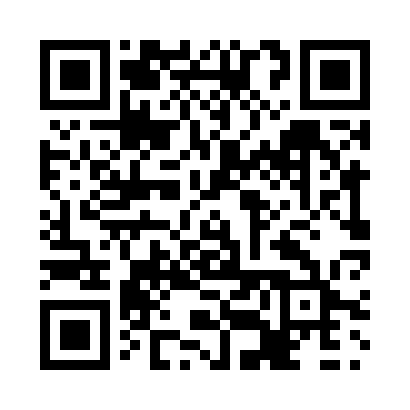 Prayer times for Chu Chua, British Columbia, CanadaMon 1 Apr 2024 - Tue 30 Apr 2024High Latitude Method: Angle Based RulePrayer Calculation Method: Islamic Society of North AmericaAsar Calculation Method: HanafiPrayer times provided by https://www.salahtimes.comDateDayFajrSunriseDhuhrAsrMaghribIsha1Mon4:586:341:045:327:359:112Tue4:566:321:045:337:379:133Wed4:536:301:045:347:389:164Thu4:516:281:035:367:409:185Fri4:486:261:035:377:429:206Sat4:456:231:035:387:439:227Sun4:426:211:035:397:459:248Mon4:406:191:025:407:479:269Tue4:376:171:025:417:489:2810Wed4:346:141:025:437:509:3111Thu4:326:121:025:447:529:3312Fri4:296:101:015:457:539:3513Sat4:266:081:015:467:559:3714Sun4:236:061:015:477:579:4015Mon4:216:041:015:487:589:4216Tue4:186:021:005:498:009:4417Wed4:155:591:005:508:029:4618Thu4:125:571:005:528:039:4919Fri4:095:551:005:538:059:5120Sat4:075:5312:595:548:079:5421Sun4:045:5112:595:558:089:5622Mon4:015:4912:595:568:109:5823Tue3:585:4712:595:578:1210:0124Wed3:555:4512:595:588:1310:0325Thu3:535:4312:595:598:1510:0626Fri3:505:4112:586:008:1710:0827Sat3:475:3912:586:018:1810:1128Sun3:445:3712:586:028:2010:1429Mon3:415:3512:586:038:2110:1630Tue3:385:3312:586:048:2310:19